                                                                                                                                                  20. dubna 2020     Milé děti,            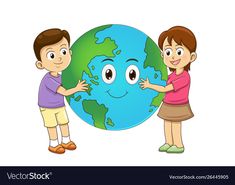 v tomto týdnu společně oslavíme DEN ZEMĚ, který je celosvětovým svátkem celé naší planety a slaví se ve středu 22. dubna. Tento den by měl být převážně zamyšlením nad tím, co je dobře a co naopak je potřeba zlepšit, chránit a jak se starat o to, aby se nám všem – přírodě, lidem i zvířátkům žilo šťastně a zdravě na naší MODRÉ PLANETĚ.                           Na splněné úkoly se budu těšit do středy 22.4. do 14h.1) Začneme krátkou básničkou         a poslechem písničky         „Chválím tě, Země má“ (kdo chce může si i zazpívat, přikládám text)Úkol: Básničku přepiš psace do sešitu Čj, najdi rýmy a vybarvi v 1 sloce -  tvrdé souhlásky modře a měkké zeleně.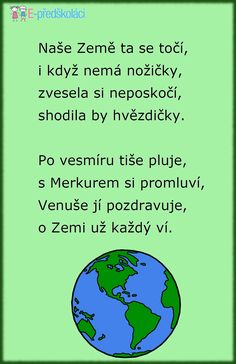 2) Přečtěte si pohádku a zkuste se zamyslet, co bylo špatně a proč. 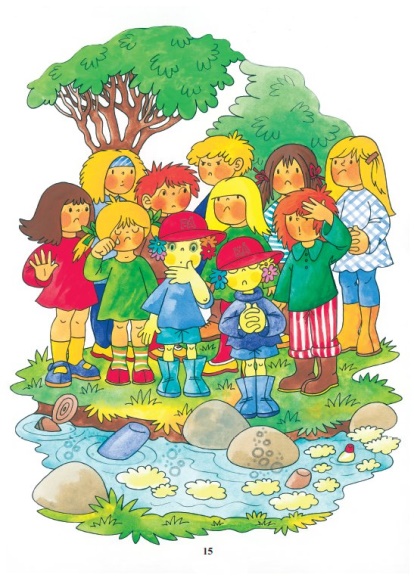 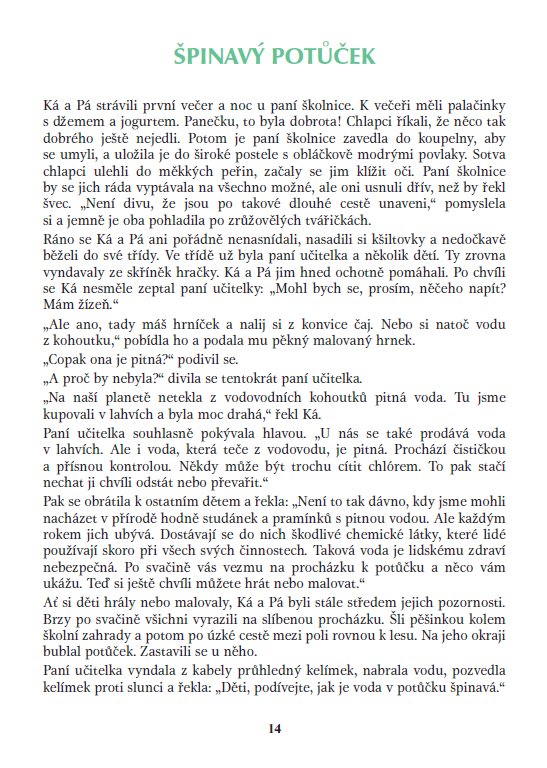     Určitě jste přišli na to, proč byly děti smutné a voda v potůčku špinavá :o( .    Pokud chceme, aby byla naše Země šťastná, je třeba si jí vážit.3) Úkol: Napište do sešitu Čj dle obrázků pod básničku pravidla chování         v přírodě. A pokud vás napadne i nějaké další, určitě ho připište také.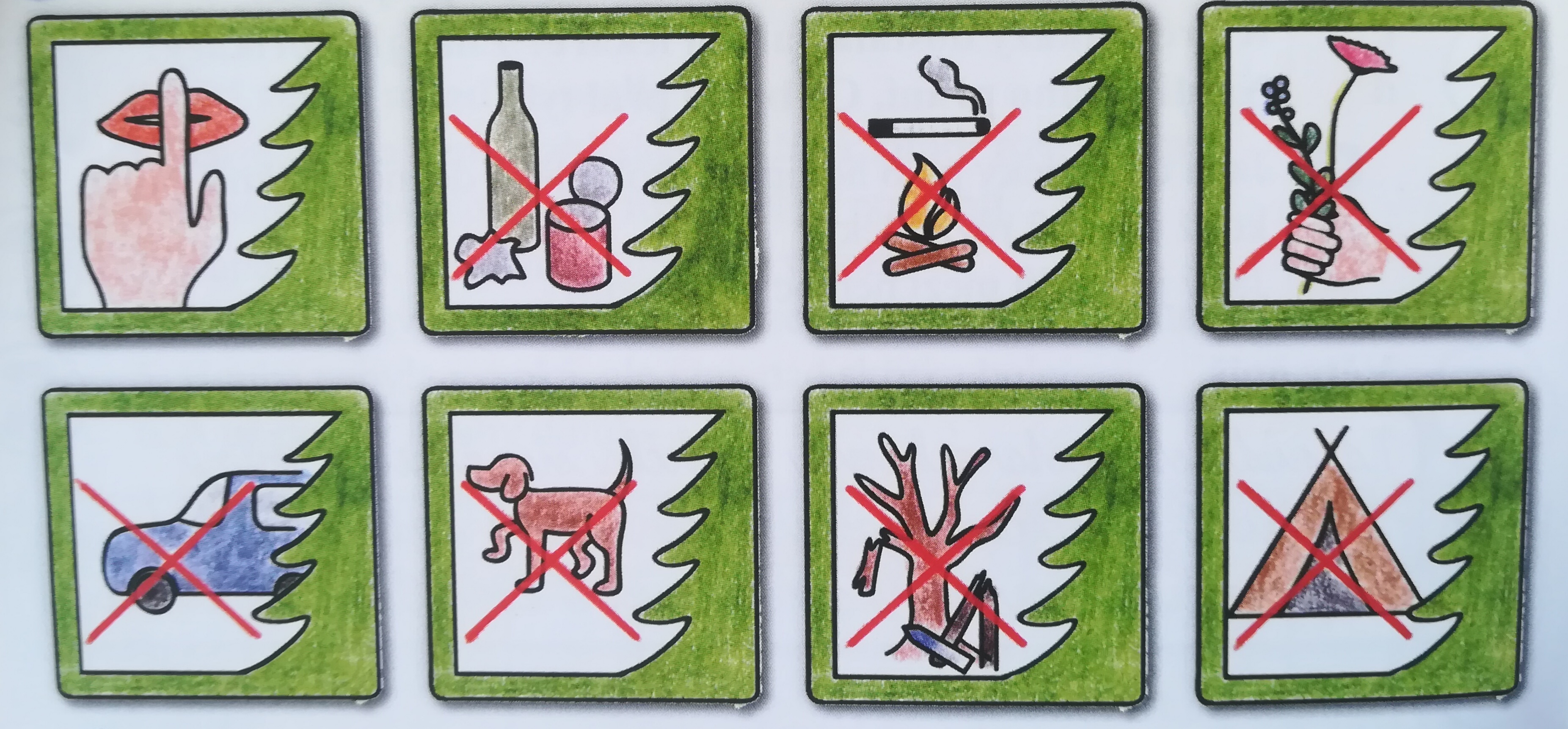 4) a) Odpověz na otázky pod obrázkem (můžeš rovnou na počítači):      b) Matematika Ps str. 14 / cv. 2, 4 (jednoduché úkoly na dělení 3 se zvířátky)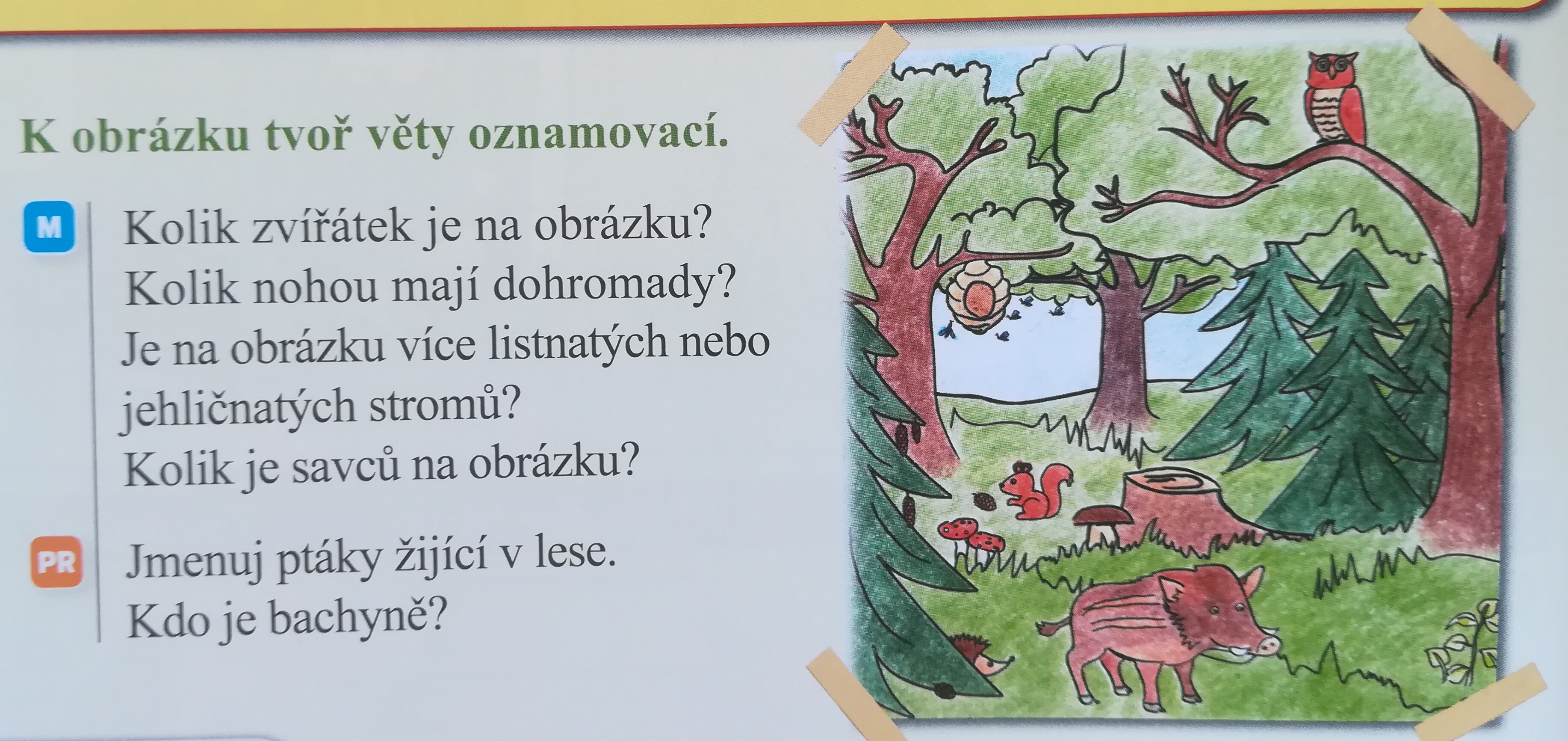 M – odpověď:Prv – odpověď:5) Třídíme odpad. Ve škole jsme si říkali, proč je důležité třídit odpad.      Dokážeš správně roztřídit tyto odpadky? Stačí, když na papír nebo do     sešitu Čj uděláš např. časopis -     . Kdo chce, může si vytisknout a spojit čarou .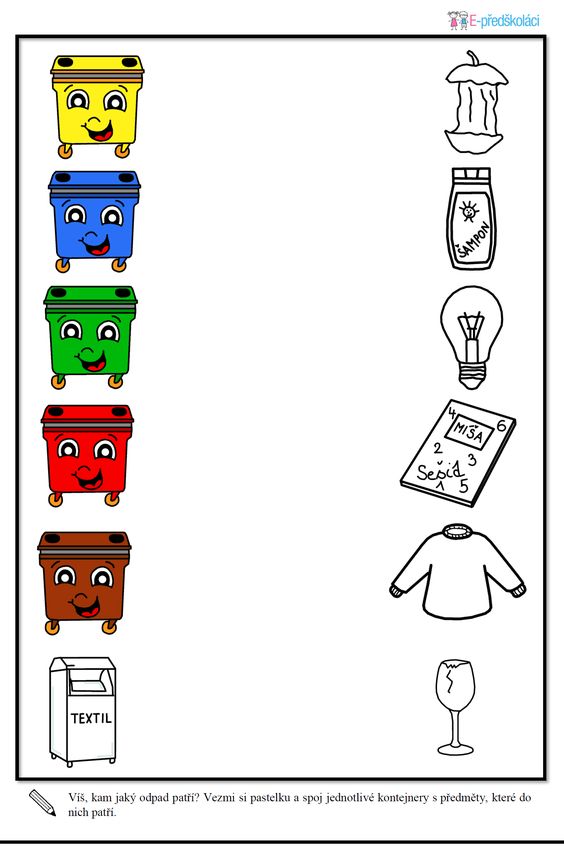             Sluníčkové dny přeji a moc prosím, starejte se o naši přírodu s láskou…                                                                         Vaše Radka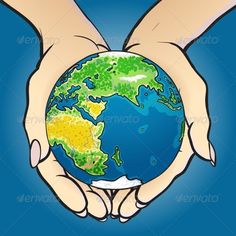 Pro zajímavost si ještě můžete pročíst, jak přibližně dlouho tvrvá, než se některé odpadky rozloží. 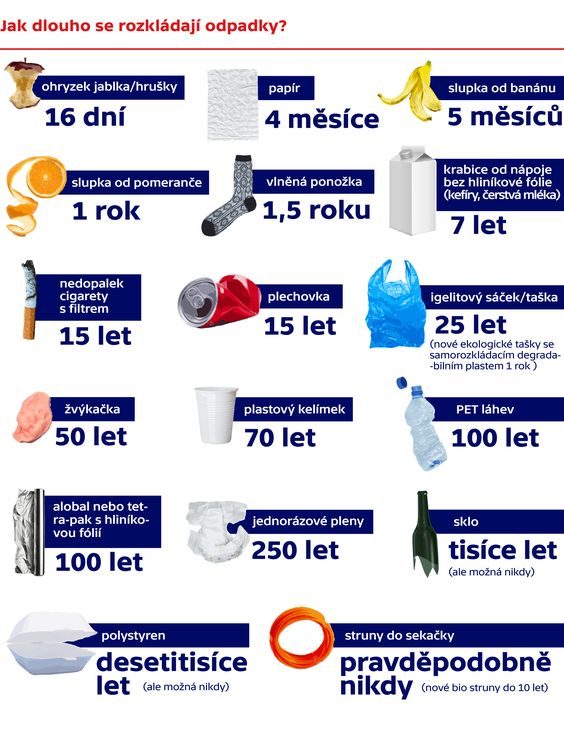         Dobrovolný úkol: 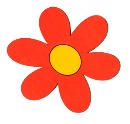                  Vyrobte si svou ZEMĚKOULI (velikost si můžete zvolit sami).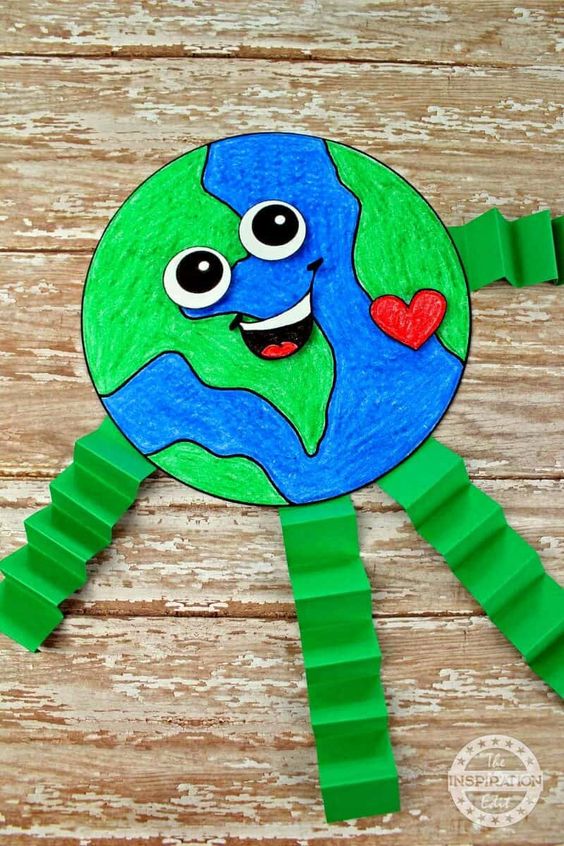 Zdeněk Svěrák/Jaroslav Uhlíř - Chválím tě Země má videokliphttps://www.youtube.com/watch?v=OpNN-reD66MChválím tě, Země má,
tvůj žár i mráz,
tvá tráva zelená
dál vábí nás.
Máš závoj z oblaků
bílých jak sníh.
Hvězdo má, bárko zázraků
na nebesích.Ať před mou planetou
hvězdný prach zametou.Dej vláhu rostlinám,
dej ptákům pít,
prosím svou přízeň dej i nám,
dej mír a klid.Dej vláhu rostlinám,
chválím tě, Země má,
dej ptákům pít,
tvůj žár i mráz,
svou přízeň dej i nám,
tvá tráva zelená
dej mír a klid.
dál vábí nás.Máš závoj z oblaků
bílých jak sníh.
Hvězdo má, bárko zázraků
na nebesích.Ať před mou planetou
hvězdný prach zametou.Dej vláhu rostlinám,
dej ptákům pít,
svou přízeň dej i nám,
dej mír a klid,
svou přízeň dej i nám,
dej mír a klid.